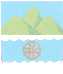 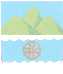 Самарская область Дума городского округа ОктябрьскШестого созыва   от  30 октября   2019 года                               				              № 351О внесении изменений в Решение Думы городского округа Октябрьск Самарской области от 13.12.2018 года № 284 «О бюджете городского округа Октябрьск Самарской области на 2019 год и плановый период 2020-2021 годов»	В соответствии с Бюджетным кодексом Российской Федерации,  Федеральным Законом от 06.10.2003 г. №131-ФЗ «Об общих принципах организации местного самоуправления в Российской Федерации», Дума городского округа Октябрьск Самарской области                                                         РЕШИЛА:Статья 1.          Внести в решение Думы городского округа Октябрьск Самарской области от 13.12.2018 года № 284 «О бюджете городского округа Октябрьск Самарской 
области на 2019 год и плановый период 2020-2021 годов» (газета «Октябрьское время» декабрь 2018, февраль 2019, май 2019, июнь 2019, август 2019, сентябрь 2019) следующие изменения: 	1.1. В статье 1:      в части 1:	в абзаце 1 сумму «832188,2» заменить суммой «950447,4»;      в абзаце 2 сумму «927343,9» заменить суммой «1045603,1»;     в части 2:      в абзаце 1 сумму «309070,5» заменить суммой «380914,7»;         в абзаце 2 сумму «309070,5» заменить суммой «380914,7».     1.2. В статье 2:     сумму «6654,2» заменить суммой «14188,9».      1.3. В статье 3:      в части 1:      в абзаце 1 сумму «699015,4» заменить суммой «817274,6»;	в абзаце 2 сумму «175630,5» заменить суммой «247474,7»;      в части 2:      в абзаце 1 сумму «698881,8» заменить суммой «817141,0»;	в абзаце 2 сумму «175630,5» заменить суммой «247474,7».      1.4. Статью 11 дополнить пунктом 4 следующего содержания:      «4. Установить, что в 2019-2021 годах за счет средств бюджета городского округа предоставляются в соответствии с муниципальными правовыми актами Администрации городского округа, утверждаемыми в соответствии с общими требованиями, установленными Правительством Российской Федерации гранты в форме субсидий юридическим лицам (за исключением государственных (муниципальных) учреждений), индивидуальным предпринимателям, физическим лицам, в том числе на конкурсной основе».     1.5. Приложения № 4,5,6,7,9,10,11  к Решению изложить в следующей редакции:      «    Статья 2. Настоящее Решение опубликовать в газете «Октябрьское время».    Статья 3. Настоящее Решение вступает в силу со дня его опубликования.И. о. Главы городского округа Октябрьск Самарской области	А.Х. Салихов Председатель Думы городского округаОктябрьск Самарской области                                                                  В.В. Ревин   	                           Р Е Ш Е Н И Е  